Сообщите работодателю, какую трудовую книжку вы выбрали.В связи с введением в России электронной трудовой книжки (ЭТК) каждому работающему необходимо до 31 декабря 2020 года подать работодателю заявление, указав, какую форму трудовой книжки он выбирает: электронную или бумажную.В интересах граждан не откладывать на конец года подачу заявления работодателям, а уже сейчас определиться с выбором. Работники, выбравшие ЭТК, получат старую бумажную на руки. А новая электронная предоставит её владельцам множество преимуществ, актуальность которых явно проявилась уже в период пандемии коронавируса.Для тех, кто впервые устроится на работу с 2021 года, сведения о периодах работы изначально будут вестись только в электронном виде без оформления бумажной трудовой книжки. 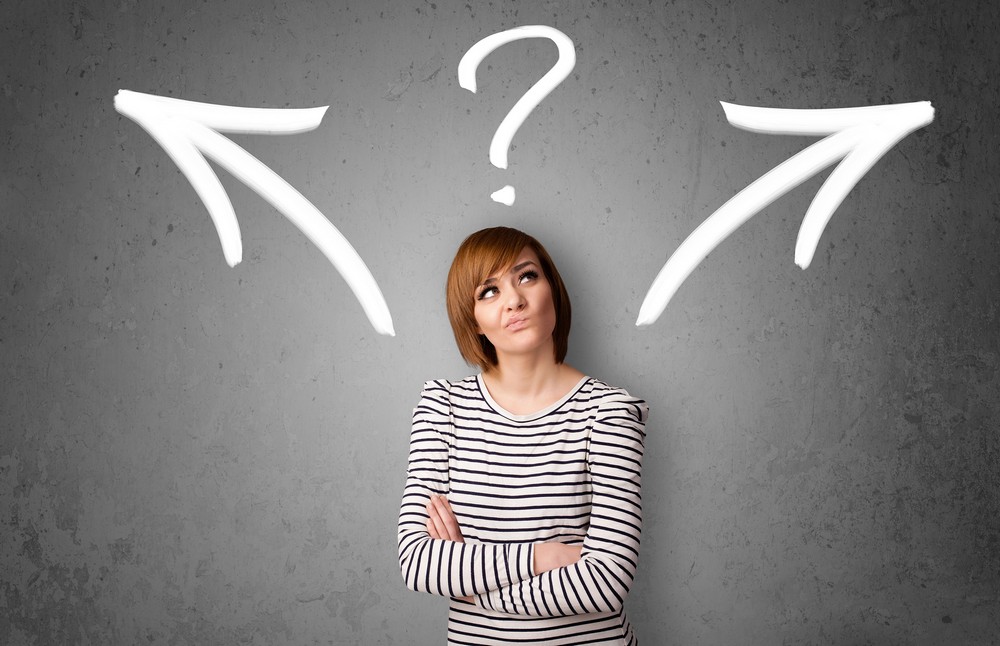 